CONCOURS PHOTO de  2017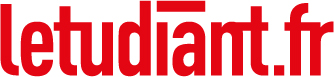 FICHE D’INSCRIPTION Thème :
Nom :
Prénom :Age : email : Adresse postale :Établissement fréquenté et ville :Pseudo et titre de la photo  :Fiche à renvoyer complétée, accompagnée de votre photo thématique, en fichier jpg, en haute définition, par mail à l’adresse électronique concoursphotos@letudiant.fr jusqu’à la date indiquée ci-dessous pour chaque thème 
(1 photo par thème uniquement).